Questions? Contact me at www.diane_bruns@rimsd.k12.ca.us or via my website, at www.rimsdbruns.weebly.comSpelling: Lesson 15level		________________________local		________________________angle		________________________legal		________________________label 		________________________fossil		________________________global		________________________angel		________________________pupil		________________________formal		________________________………………………………………………………………………………………………………………normal		________________________whistle		________________________puzzle		________________________article		________________________needle		________________________This week’s Math Vocabulary Words:factor     product       numerator      denominator     unlike     equivalent	fractions        commo    unlike         estimate    This week marks the end of Trimester 2! Be sure you have turned in all your work and completed all of your PMT Math assignments through 6.6.Imagine,Believe,Achieve!Monday18thTuesday19thWednesday20thThursday 21stFriday 22ndReading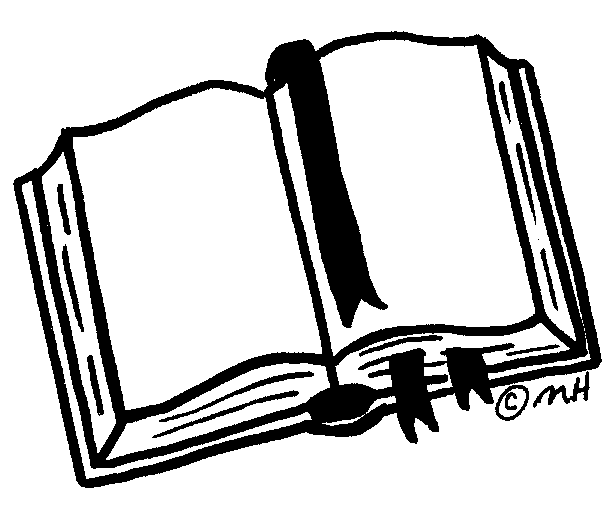 Presidents’ DayHolidaySSR/AR “James Forten”SSR/ARBlood on the River: Jamestown 1607SSR/AR“James Forten”SSR/AR“James Forten”TESTLanguage Arts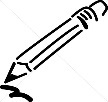  Computer LABSTAR ReadingRN 193-195Writing PromptComputer LABSTAR MathRN 199-200RN 190Writing Prompt due today!RN 201-202Spelling            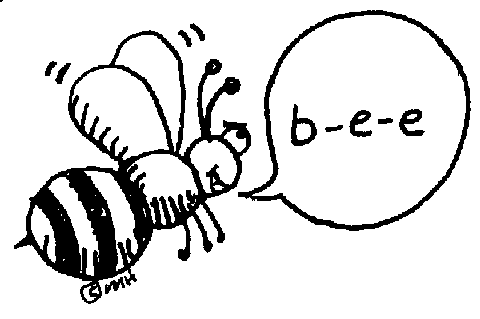 #15 Pretest plusABC order &  cursiveRN 208RN 209-210Lesson 15 TestMath  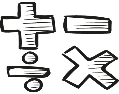 Go Math 275 &PMT 6.6 Library Today11:30-12:05Mid-Chapter CheckpointMath Facts QuizzesAll PMT jobs DUE thru 6.6Science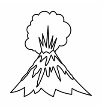 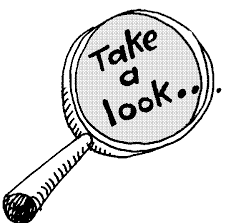 eSTEM to WarhohlPLC Minimum DayeSTEM to WarhohlFine Arts Friday!History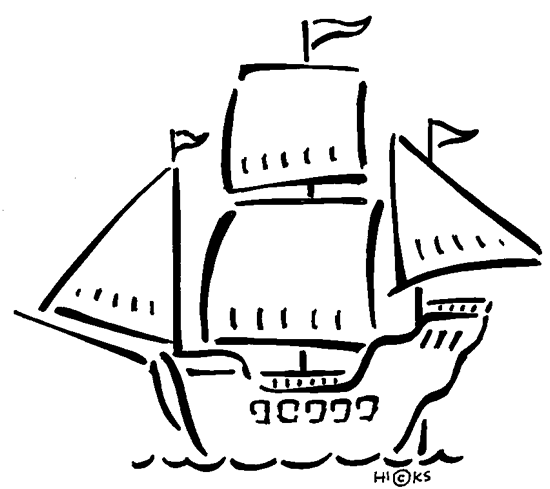 States & Caps 1-20 TEST 2Homework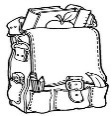 Finish today’s assignments&Read for 20minReading LogFinish today’s assignments&Read for 20 minReading LogFinish today’s assignments&Read for 20 minLog & SummaryReading Log and Summary Due!Rdg Log = 4 pts Summary = 6 pts